     DURABLE POWER OF ATTORNEY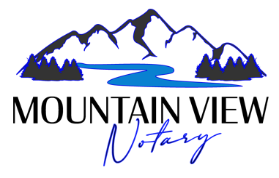                                                           Courtesy of**This form is NOT a substitute for legal advice and you should consult a licensed attorney if you have any questions.  This form is a generic document and there may be specific clauses that do not apply to you and your situation, or you may need to add information specific to your circumstances.DURABLE POWER OF ATTORNEYState Of 	IMPORTANT INFORMATIONThis power of attorney authorizes another person (your agent) to make decisions concerning your property for you (the principal). Your agent will be able to make decisions and act with respect to your property (including your money) whether or not you are able to act for yourself. The meaning of authority over subjects listed on this form is explained in ________________________________________________________________________[insert citation]. This power of attorney does not authorize the agent to make health-care decisions for you.You should select someone you trust to serve as your agent. Unless you specify otherwise, generally the agent’s authority will continue until you die or revoke the power of attorney or the agent resigns or is unable to act for you. Your agent is entitled to reasonable compensation unless you state otherwise in the Special Instructions.This form provides for designation of one agent. If you wish to name more than one agent you may name a coagent in the Special Instructions. Coagents are not required to act together unless you include that requirement in the Special Instructions.If your agent is unable or unwilling to act for you, your power of attorney will end unless you have named a successor agent. You may also name a second successor agent. This power of attorney becomes effective immediately unless you state otherwise in the Special Instructions.If you have questions about the power of attorney or the authority you are granting to your agent, you should seek legal advice before signing this form.DESIGNATION OF AGENTI, ___________________________________________________, name the following person as my agent:                                           (Name of Principal)DESIGNATION OF SUCCESSOR AGENT(S) (OPTIONAL)If my agent is unable or unwilling to act for me, I name as my successor agent:If my successor agent is unable or unwilling to act for me, I name as my second successor agent:GRANT OF GENERAL AUTHORITYI grant my agent, and any successor agent, general authority to act for me with respect to the following subjects as defined in _________________________________________________________________________________[insert citation]:(INITIAL each subject you want to include in the agent’s general authority. If you wish to grant general authority over all of the subjects you may initial “All Preceding Subjects” instead of initialing each subject.)GRANT OF SPECIFIC AUTHORITY (OPTIONAL)My agent MAY NOT do any of the following specific acts for me UNLESS I have INITIALED the specific authority listed below:(CAUTION: Granting any of the following will give your agent the authority to take actions that could significantly reduce your property or change how your property is distributed at your death. INITIAL ONLY the specific authority you WANT to give your agent.)LIMITATION ON AGENT’S AUTHORITYYou may give special instructions on the following lines:______________________________________________________________________________________________________________________________________________________________________________________________________________________________________________________________________________________________________________________________________________________________________________________________________________________________________________________________________________________________________________________________________________________________________________________________.EFFECTIVE DATEThis power of attorney is effective immediately unless I have stated otherwise in the Special Instructions.RELIANCE ON THIS POWER OF ATTORNEYAny person, including my agent, may rely upon the validity of this power of attorney or a copy of it unless that person knows it has terminated or is invalid.SIGNATURE AND ACKNOWLEDGMENT________________________________	_____________________ ______________________________________Your Signature				Date			    Your Printed Name___________________________________, _____________________________, ____________________, ______________Your Street Address			City/Town			   State			  Zip CodeState of ____________________________________County of __________________________________This document was acknowledged before me on ____________________________, ___________ by __________________________________________. [Name of the Principal]___________________________________________Signature of Notary Public___________________________________________My Commission Expires										Notary SealThis document was prepared by: _____________________________________________________________.IMPORTANT INFORMATION FOR AGENTAgent’s Duties When you accept the authority granted under this power of attorney, a special legal relationship is created between you and the principal. This relationship imposes upon you legal duties that continue until you resign or the power of attorney is terminated or revoked.You must:do what you know the principal reasonably expects you to do with the principal’s property or, if you do not know the principal’s expectations, act in the principal’s best interest;act in good faith;do nothing beyond the authority granted in this power of attorney; anddisclose your identity as an agent whenever you act for the principal by writing or printing the name of the principal and signing your own name as “agent” in the following manner:(Principal’s Name) by (Your Signature) as AgentUnless the Special Instructions in this power of attorney state otherwise, you must also:act loyally for the principal’s benefit;avoid conflicts that would impair your ability to act in the principal’s best interest;act with care, competence, and diligence;keep a record of all receipts, disbursements, and transactions made on behalf of the principal;cooperate with any person that has authority to make health-care decisions for the principal to do what you know the principal reasonably expects or, if you do not know the principal’s expectations, to act in the principal’s best interest; andattempt to preserve the principal’s estate plan if you know the plan and preserving the plan is consistent with the principal’s best interest.Termination of Agent’s AuthorityYou must stop acting on behalf of the principal if you learn of any event that terminates this power of attorney or your authority under this power of attorney.Events that terminate a power of attorney or your authority to act under a power of attorney include:death of the principal;the principal’s revocation of the power of attorney or your authority;the occurrence of a termination event stated in the power of attorney;the purpose of the power of attorney is fully accomplished; orif you are married to the principal, a legal action is filed with a court to end your marriage, or for your legal separation, unless the Special Instructions in this power of attorney state that such an action will not terminate your authority.Liability of AgentThe meaning of the authority granted to you is defined in the ____________________________________ [insert citation]. If you violate the ____________________________________[insert citation] or act outside the authority granted, you may be liable for any damages caused by your violation. If there is anything about this document or your duties that you do not understand, you should seek legal advice.Name of Agent:_____________________________________________________________________________________Agent’s Address:_____________________________________________________________________________________Agent’s Phone #:_____________________________________________________________________________________Name of Successor Agent:___________________________________________________________________________Successor Agent’s Address:___________________________________________________________________________Successor Agent’s Phone #:___________________________________________________________________________Name of 2nd Successor Agent:________________________________________________________________________2nd Successor Agent’s Address:________________________________________________________________________2nd Successor Agent’s Phone #:________________________________________________________________________  Real PropertyTangible Personal PropertyStocks and BondsCommodities and OptionsBanks and Other Financial InstitutionsOperation of Entity or BusinessInsurance and AnnuitiesEstates, Trusts, and Other Beneficial InterestsClaims and LitigationPersonal and Family MaintenanceBenefits from Governmental Programs or Civil or Military ServiceRetirement PlansTaxesAll Preceding SubjectsCreate, amend, revoke, or terminate an inter vivos trustMake a gift, subject to the limitations of the ____________________________________ [insert citation of the act] and any special instructions in this power of attorneyCreate or change rights of survivorshipCreate or change a beneficiary designationAuthorize another person to exercise the authority granted under this power of attorneyExercise fiduciary powers that the principal has authority to delegateAccess the content of electronic communications